اسم المشروعاسم المستثمر أو اسم الشركة المستثمرةكلفة المشروعالفهرسإستمارة المشروع الاستثماري

Do Not Write Below This Line. For DIC Use Onlyالرجاء عدم الكتابة في هذا القسم المخصص للاستخدام الرسمي من قبل هيئة استثمار الديوانية فقطت الموضوع 1طلب استمارة 2استمارة المشروع3المخططات الهندسية 4تفاصيل  المشروع 5دراسة الجدوى 6الكفاءة المالية 7مستمسكات المستثمر أو الشركة المستثمرة 8الأعمال المماثلة 9جدول تقدم العمل 1011121314يرجى عدم الكتابة في هذا المربع.لإستخدام الهيئة الرسمي فقط.جمهورية العراق
محافظة الديوانية
هيئة الاستثمار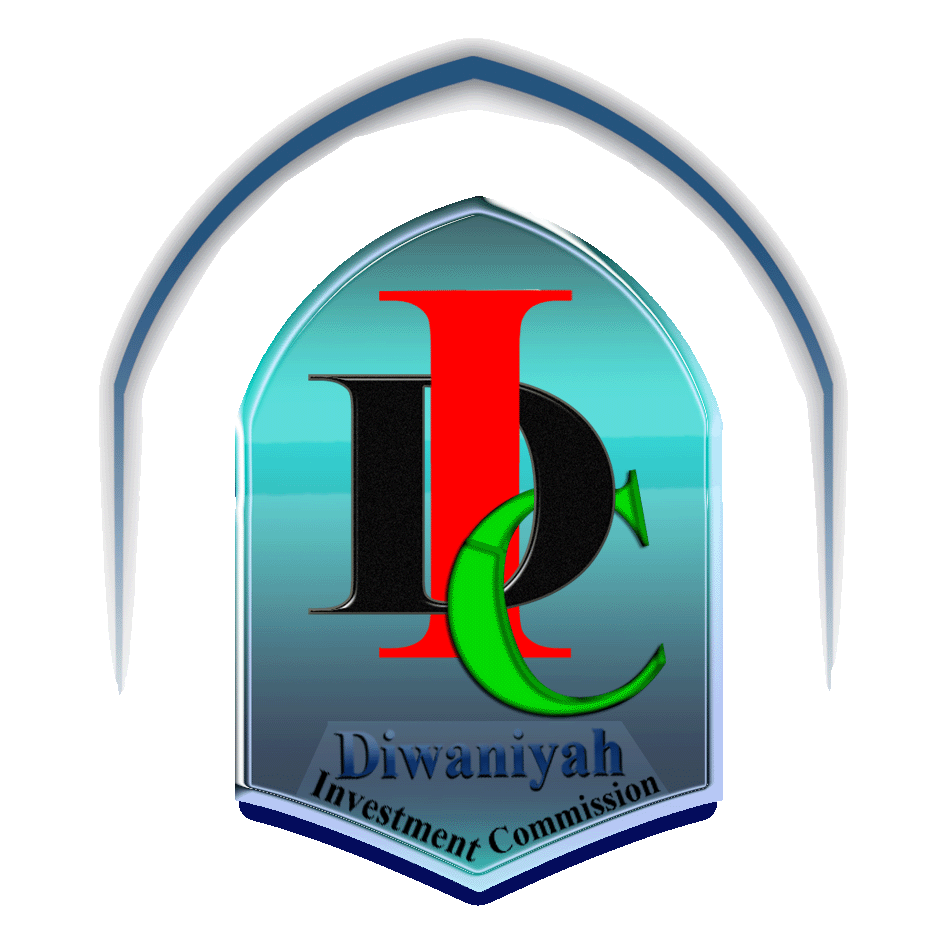 Republic of IraqALdiwaniyah  ProvinceInvestment Commissionطلب إجازة استثمارInvestment License ApplicationPlease do not write in the box below. For DIC useonlyرقم الطلب:جمهورية العراق
محافظة الديوانية
هيئة الاستثمارRepublic of IraqALdiwaniyah  ProvinceInvestment Commissionطلب إجازة استثمارInvestment License ApplicationApplication No.تاريخ الاستلام:جمهورية العراق
محافظة الديوانية
هيئة الاستثمارRepublic of IraqALdiwaniyah  ProvinceInvestment Commissionطلب إجازة استثمارInvestment License ApplicationDate Received:تم استلام الطلب من قبل ( اسم الموظف):جمهورية العراق
محافظة الديوانية
هيئة الاستثمارRepublic of IraqALdiwaniyah  ProvinceInvestment Commissionطلب إجازة استثمارInvestment License ApplicationReceived By (employee name):أهلاً بالمستثمرين!إلى المستثمر الكريم: اهلاً وسهلاً بك في هيئة استثمار الديوانية من اجل ترويج وتسهيل الاستثمار في محافظتنا. نحن هنا لمساعدتك في تقديم العون الذي تحتاجه في مشروعك والذي نتأمل أن يكون مشروعاً نااجحاً. هذا الطلب هو الخطوة الأولى. بعد أن تقوم بإتمامه، سوف يتم تحديد رقم للطلب واسم الموظف من قِبل الهيئة الذي سيقوم بتزويدك بالمزيد من المساعدة، والإجابة عن أية أسئلة أو استفسارات قد تكون لديك.Welcome Investors!Dear investor: Welcome to the Aldiwaniyah Investment Commission (DIC) for promoting and facilitating investment in our Province. We are here to assist you in your project which we hope to be a successful one. This application is your first step. Once completed, an application number will be assigned  and the DIC employee who will provide you with additional support and address any questions or concerns you may have.تعليمات تعبئة هذا الطلبInstructions for Completing This Form1- يتألف هذا الطلب من  (12) صفحة.
2- الغرض من تعبئة هذا الطلب هو الحصول على اجازة استثمار بموجب قانون الاستثمار رقم 13 لسنة 2006
3- يرجى تعبئة البيانات كافة واذا كان الحقل لايعنيك يرجى كتابة "لاينطبق" لاتترك أية حقول فارغة.
4- لتقديم هذا النموذج، يرجى إرساله عبر البريد الالكتروني المرفق، أو تسليمه شخصياً إلى مبنى الهيئة المؤقت الواقع في ام الخيل بالقرب من ملعب الديوانية.
5- ستقوم هيئة استثمار الديوانية بإرسال إشعار باستلام الطلب خلال 48 ساعة من تاريخ الاستلام.
6- يمكن تعبئة هذا الطلب بخط اليد، أو الكترونياً عبر موقع الهيئة الالكتروني  
www.investdiw.gov.iq
7- يجب تعبئة هذا الطلب باللغة العربية  وللمستثمر الاجنبي اضافة اللغة الانكليزية
8- إذا كان المستثـمر شخصاً  طبيعياً فعليه فقط تعبئة القسم المخصص للشخص الطبيعي، وكتابة عبارة لا ينطبق على الحقول التي لا تعنيه. كذلك الحال بالنسبة  للشخص المعنوي. 
9- إذا كان لديك أية أسئلة عن هذه الاستمارة، يرجى إرسال بريد الكتروني إلى العنوان investdiw.gov.iq  info@  1.This form consists of (12) pages.2.The purpose of this form is to obtain an Investment License according to Investment Law No. 13 of 20063.Complete all sections of this form. Write N/A if the section does not pertain to your business. Do not leave any fields blank.4.To submit this form, email one copy as an attachment, or deliver in person to the DIC temporary offices in the Diwaniyah, next to Aldiwaniyah stadium.5.Aldiwaniyah Investment Commission will send you a notice within 48 hours confirming the receipt of your application.6.This form can be completed in hard copy or electronically by visiting our website  www.investdiw.gov.iq7.This form must be completed in Arabic, and the foreign  Investor may add the English language.8.If the Investor is a Natural Person, he will only complete the section pertaining to the Natural Person, and write N/A in the fields that are not applicable. The same thing for the artificial or legal person.9.If you have any questions regarding this form, please E-mail:  info@ investdiw.gov.iq 


القسم (A):- تاريخ تقديم الطلب إلى هيئة استثمار الديوانية: 
طريقة تقديم الطلب:-

      
                الكترونياً            البريد العادي             شخصياً
Section A: Date this form was submitted to DIC:Submission Method:-Electronically               E-mail           In Personالقسم(B):- معلومات عن المستثمر(الشخص الطبيعي)Section( B): Information About the Investor (Natural Person) B1. اسم المستثمر: B1. Name of Investor:B2. تاريخ الولادة:  B2. Date of Birth:B3. الجنسية:B3. Nationality:B4. عنوان العمل: B4. Work Address:B5. رقم الهاتف (المكتب): B5. Office Phone No.B6. رقم الهاتف (النقال): B6. Cell Phone No.B7. رقم الفاكس:B7. Fax No.B8. العنوان الالكتروني(يرجى الكتابة بوضوح):B8. Email (Please Write Clearly):B9. هل صدر بحقك حكماً باشهار الافلاس او الحجز؟
          نعم                  كلاB9: Have you declared legally incompetent?
       Yes                NoB10. اسم الشخص المعني بتوفير المعلومات والاجابة عن أي استفسارات:B10. Contact Person:B11. منصب الشخص المعني الوارد في الحقل السابق:B11. Contact Person’s Title:B12. رقم الهاتف (المكتب):B12. Office Phone No.B13. رقم الهاتف (النقال):B13. Cell Phone No.B14. رقم الفاكس:B14. Fax No.B15. العنوان الالكتروني(يرجى الكتابة بوضوح):B15. Email (Please Write Clearly):B16. الموقع الالكتروني للمستثمر:   
      لايوجد موقع الكتروني لهذا المستثمر في الوقت الحاضرB16. Investor’s Website:


      
       This Investor does not currently have a websiteB17. هل لديك اقامة في العراق؟ (اذا كانت الاجابة بنعم فيرجى ذكر العنوان)          نعم            كلاB17. Do you have a workplace in Iraq? (If the answer is yes, please write the address in the next field)
         Yes               NoB18. ملاحظات اضافية:B18. Additional Notes:القسم (C):- معلومات عن المستثمر  (الشخص المعنوي)Section C: Information About the Investor (Artificial or Legal Person)C1. اسم الشركة او الجهة المستثمرة:
C1. Name of Company or Investment Entity:C2. جنسية الشركة او الجهة المستثمرة:C2. Nationality of Company or Investment Entity:C3. محل وتاريخ تأسيس الشركة او الجهة المستثمرة:C3. Date and Place of establishing the Company or Investment Entity:C4. نوع الشركة او الجهة المستثمرة:
           شركة         مشروع مشترك         منظمة          صفة اخرىC4. Type of Company or Investment Entity:
        Company             Joint Venture          Organization                        Other Entity   C5. القطاع الذي تنتمي اليه الشركة او الجهة المستثمرة:
        خاص            مختلط            عــامC5. Sector for the Company or Investment Entity:
P      Private         Mixed         Public            C6. اسم الشخص المعني بتوفير المعلومات والاجابة عن أي استفسارات:
C6. Contact Person:C7. منصب الشخص المعني الوارد اسمه في الحقل السابق:
C7. Contact Person’s Title:C8. رقم هاتف الشخص المعني (المكتب):C8. Office Phone No.C9. رقم هاتف الشخص المعني (النقال):C9. Cell Phone No.C10. رقم الفاكس للشخص المعني:C10. Fax No.C11. البريد الالكتروني للشخص المعني (يرجى الكتابة بوضوح):
C11. Email (Please Write Clearly):C12. الموقع الالكتروني للشركة او الجهة المستثمرة:


      لايوجد موقع الكتروني لهذا المستثمر في الوقت الحاضرC12. The Company or Investment Entity’s Website:
This Company or Investment Entity does not currently have a website


         This Investor does not currently have a websiteC13. جنسية الشركة او الجهة المستثمرة:
         عراقية          اجنبية
C13-1. اذا كانت الشركة أو الجهة المستثمرة أجنبية، أكتب عنوان مركز الإدارة الرئيسي لها:
C13. This Company or Investment Entity is:     Iraqi Owned          Foreign OwnedC13-1. If foreign owned, list the address for the Company or Investment Entity’s headquarter:C14. ما هو النشاط الاساسي للشركة او الجهة المستثمرة:
C14. What is the primary activity of the Company or Investment Entity:C15. كم عدد العاملين في الشركة او الجهة المستثمرة:
C15. How many employees are currently working in the company or Investment Entity:C16. هل تم الاعلان عن افلاس الشركة او الجهة المستثمرة:

       نعم                  كلاC16. Has this company or Investment Entity ever filed for bankruptcy or currently undergoing litigation? If yes, please explain:     Yes            NoC17. هل سبق وأن تقدمت هذه الشركة أو الجهة المستثمرة بطلب للحصول على إجازة استثمار؟
     نعم                   كلا
اذا كانت الاجابة بنعم يرجى الاجابة على الاسئلة التالية:
C17-1. ما هو اسم الشركة أو الجهة المستثمرة التي مُنحت لها إجازة الاستثمار؟.................................................................. 
C17-2. تاريخ الطلب السابق( اليوم       / الشهر          /السنة/                )
C17-3. رقم الطلب السابق: (                              )
       لا اعرف رقم الطلب
C17-4. الطلب الذي قدمته:       تمت الموافقة عليه        تم رفضه
اذا تم رفض الطلب يرجى ذكر السبب:C17. Has this Company or Investment Entity applied for an Investment License before?     Yes            NoIf yes, please answer the following questions:C17-1. What was the name of the company or Investment Entity whose name was on the application? 

……………………………………………………………………..C17-2. Date of previous application (  M\         D\                         Y\                      )C17-3. Application Last No. :(                                 )        Don’t know the No.C17-4. My application was:      Approved       RejectedIf rejected, please indicate the reason for rejection:C18. الاسواق الرئيسية لهذه الشركة او الجهة المستثمرة هي:
      اسواق محلية (اذكر الدولة والمدينة):..........................................
      أسواق إقليمية أذكر الدولة والإقليم):...........................................
      اسواق في كافة انحاء الدولة:(اذكر الدولة):..................................
      اسواق دولية(اذكر الدول):.....................................................C18. The Company or Investment Entity’s primary market is :     Local (Country and City): …………………………………………     Regional (Country and Region):……………………………..     National (Country Only): ………………………………………….     International: (list countries): ………………………………..C19. هل تغيرت الإدارة العليا للشركة أو الجهة المستثمرة خلال الثمانية عشر شهراً الماضية؟ وهل تتوقع أن تتغير في الثمانية عشر شهراً المقبلة؟ إذا كان الجواب بنعم، يرجى التوضيح:
            نعم              كلاC19. Has the Company or Investment Entity’s top management changed or is it expected to change in the next 18 months? If yes, please explain:
         Yes                    NoC20. ماهو تقييمك للسلع أو الخدمات التي تقدمها الشركة أو الجهة المستثمرة بالمقارنة مع المستثمرين الآخرين في المجال نفسه:





C20. How would you rate the products / services of the Company or Investment Entity in comparison to that of your competitors?القسم (D) : معلومات عن المشروعSection D: Information about the ProjectD1. نوع النشاط الاستثماري (يرجى وضع علامة في المربع المناسب)
      زراعي
      صناعي
      نقل
     اتصالات
     كهرباء
     تكنولوجيا المعلومات
     سياحي
     تشييد وبنى تحتية
     إسكان
     الخدمات
      انشطة استثمارية اخرى (يرجى ذكرها)
D1. Investment Activity: (Please check)     Agriculture     Manufacturing     Transportation     Communication     Electricity     Information Technology     Tourism     Construction     Housing     Services     Other investments activities (Please list):      D2. السلع أو الخدمات الأساسية التي سيقدمها المشروع:
D2. Project Products (if any):D3. موقع المشروع (إذا كان معروفاً):
D3. Location of the Project (if known):D4. وصف موجز للمشروع:
D4. Brief Description of the Project:D5. ما هي النسبة المتوقعة لتشغيل الأيدي العاملة العراقية في المشروع:
D5. Estimated number of Iraqi  job opportunities:D6. المدة اللازمة لإنجاز المشروع:
D6. Time period required for completion of the project:D7. نوع الموجودات والمكائن والمدخلات الأخرى.... الخ. التي سيتم استيرادها إلى العراق أو شراؤها محلياً لأغراض المشروع.


D7. Type of assets, machinery and other inputs… etc, to be imported into Iraq or purchased locally for the project.D8. التمويل
D8-1. رأس المال المُستَثمر .........................................دولار أمريكي
D8-2. رأس المال الثابت:…………………………..………………….دولار أمريكي
D8-3. رأس المال العامل ............................................ دولار أمريكي
D8-4. مصادر رأس المال:

- مساهمة المستثمرين العراقيين:................................................ %
       النقد: ...................................................... دولار امريكي
   موجودات اخرى: ............................................ دولار امريكي
- مساهمة المستثمرين الاجانب : ............................................. %
عملة اجنبية:  ..............................................  (                   )
معدات ومكائن ومواد:  ..................................... (                  )
- مصادر اخرى لرأس المال (يرجى ذكرها):

- مبلغ القرض: ......................................................... دولار امريكي
مصدر القرض (يرجى وضع علامة في المربع المناسب):
     من مؤسسات مالية اجنبية
     من مؤسسات مالية عراقية
 يجب على الجهات الحاصلة على القرض أن تذكر بوضوح شروط القرض والضمانات المقدمة. أو يمكنك تزويد الهيئة بهذه المعلومات عند حصولك على القرضD8: FinancingD8-1. Total Investment Capital:………………………………… ………………………………………USDD8-2. Fixed Capital: …………………………………………. USDD8-3. Working Capital: ………………….………………… USDD8-4. Capital Sources:
•Contribution of Iraqi investors: ……………………………………. %Cash: …………………………….……….USDOther Assets: ……………………………..USD•Contribution of Foreign Investors: …………………………………. %Foreign Currency: ……………………………. (                      )Equipment, Machinery, Materials: ……………………….USD•Other sources of capital (Please list):
•Loan: ……………………………………..………. USDSources of loan (please check):     From foreign financial institutions     From Iraqi financial institutions(Entities that obtain loans should clearly indicate the terms and conditions of the loan, guarantees, and the repayment terms of the loan)D9. هل هناك نقل للتكنولوجيا؟
        نعم           كلا
إذا كان الجواب نعم، يرجى بيان الآتي:
شرح موجز عن التكنولوجيا التي سيتم نقلها :

فوائد التكنولوجيا الجديدة:D9. Will there be transfer of technology?          Yes           NoIf the answer is yes, please provide:•A brief description of the technology that will be transferred:•Benefits of the technology that will be transferreالقسم (E) : الوثائق المرافقة للطلبSection E: Supporting Documentsلن يتم قبول هذا الطلب إلا إذا تم إرفاق الوثائق التالية وتأكد من أن آلوثيقة تحمل التسمية نفسها كما في القائمة أدناه على صفحتها الأولى وجميع الصفحات الأخرى، راجين وضع إشارة في المربع الخاص بالوثيقة التي قدمتها.
    الوثيقة A: هذا النموذج ( DIC-1)
    الوثيقة B: الملخص التنفيذي
    الوثيقة C: دراسة الجدوى الاقتصادية
    الوثيقة D: وثيقة بالكفاءة المالية من مصرف معتمد
    الوثيقة E: وثائق عن المشاريع التي نفذها المستثمر
    الوثيقة F: الجدول الزمني لإنجاز المشروع
    الوثيقة G: السند القانوني لعلاقة مقدم الطلب بالمستثمر
    الوثيقة H: نسخة من البطاقة الشخصية أو جواز السفر للمستثمر(الشخص     الطبيعي)
   الوثيقة I: نسخة من البطاقة الشخصية أو جواز السفر لمقدم الطلب
   الوثيقة J: عقد تأسيس الشركة وشهادة تأسيسها او شهادة تاسيس الشركة أو الجهة المستثمرة أو فرعها في العراق

Your application will not be considered unless accompanied by the following documents. Be sure that each document has the same name as in the list below on the cover page and all of its pages. Please check the box next to each item to indicate that you have submitted the required documents.    Exhibit A: This form (DIC-1)    Exhibit B: Executive Summary    Exhibit C: Project Feasibility Study    Exhibit D: Proof of Financial Means    Exhibit E: Past Performance    Exhibit F: Project Timeline    Exhibit G: A legal document showing the relationshipbetween the applicant and the investor    Exhibit H: Copy of official positive Identification Card orPassport for the Investor (the Natural Person)    Exhibit I: Copy of official positive Identification Card orPassport for the applicant    Exhibit J: Articles of Incorporation or Certificate ofIncorporation for the company and Certificate ofIncorporation for the Company's office or branch in Iraq.القسم (F): مقدم الطلبSection (F): ApplicantF1. اسم مقدم الطلب:F1. Name of Applicant:F2. صلته بالشركة / الجهة المستثمرة:
F2. Relationship to the Company:F3. الجنسية:F3. Nationality:F4. رقم الهاتف (المكتب):F4. Office Phone No.F5. رقم الهاتف (النقال):F5. Cell Phone No.F6. رقم الفاكس:F6. Fax No.F7. البريد الالكتروني (يرجى الكتابة بوضوح)
F7. Email (Please Write Clearly):F8. عنوان الإقامة:	F7. Home Address:F9. عنوان العمل:F8. Work Address:القسم (G): التوقيع والختمSection (G): Signature & Sealأؤيد صحة المعلومات الواردة في هذه الاستمارة حسب أفضل اعتقادي وبخلافه أتحمل التبعات القانونية ولأجله وقعت.
التوقيع:الصفة:تاريخ التوقيع:

الختم:I hereby certify that the above information is true and accurate to the best of my knowledge.Signature: 

Title:
 Date Singed: 


Seal:التـــــــــــــــــــــــــــــــــوقيـــــع
Signatureالتـــــــــــــــــــــــــــــــــوقيـــــع
Signatureالتـــــــــــــــــــــــــــــــــوقيـــــع
Signatureالتـــــــــــــــــــــــــــــــــوقيـــــع
Signatureالتـــــــــــــــــــــــــــــــــوقيـــــع
Signatureالتـــــــــــــــــــــــــــــــــوقيـــــع
Signature11تاريخ استلام الطلب:Date application received: 
122اسم الموظف الذي استلم الطلب:Name of person receiving the application:
233أسم الموظف الذي سيصبح مسؤولاً عن هذا الطلب:Assigned To (DIC Staff):344هل تم ارفاق الوثائق المساندة للطلب؟ 
       نعم         كلا
إذا كان الجواب ب "لا"، فما هي الوثائق الناقصة (استخدم القائمة في القسم E)Are all the supporting documents included with the application? 
      Yes        NoIf No, list the missing documents (use the list in section E)455تم إرسال إشعار باستلام الطلب بتاريخ:
أسم الموظف الذي أرسل الإشعار:

تم ارساله عن طريق 
     الكترونيا      البريد العادي      شخصياًReceipt Notification Sent on: Sent by: Sent Via:
        Electronically          Fax        Mail In Person566تاريخ إدخال المعلومات في قاعدة بيانات الهيئة:

اسم الموظف الذي قام بأدخالها:Date entered into DIC database: Entered by: 677
موقف الدائرة القانونية:
       مقبول        مرفوض (اذكر السبب)Position of Legal Department:       Approved            Not ApprovedComments: 788موقف الجهة ذات العلاقة:               مقبول       مرفوض (اذكر السبب)Position of the relevant entity:      Approved           Not ApprovedComments:899موقف المدير العام ورئيس مجلس الإدارة       مقبول        مرفوض (اذكر السبب)Position of DIC Chairman
        Approved        Not Approved
Comments:91010
     تم إصدار إجازة الاستثمار بتاريخ:

     تم إرسال رسالة رفض بتاريخ:

     تم إرسال رسالة للحصول على المزيد المعلومات:

     اجراء اخر:
    License Issued on:    
   Rejection Letter Sent on:    A letter was sent requesting more information on (date):    Further Action:101111
تم مراجعة المعلومات كافة وحُفِظ هذا الطلب بتاريخ:

اسم الموظف الذي حفظ الطلب:

Application reviewed and filed on:(Date): Filed by (staff): 11معلومات اضافية:-Additional Notes:تابع للقسم (C) : ابواب دراسة الجدوى الفنية والاقتصاديةFollow ing Paragraph(C): Aspects of study Economic &  technical feasibility                                                              أولا ـ الجدوى التسويقيه  :     1ـ ميزات السوق الذي تعرض فيه السلعه .    2 ـ حجم الطلب على سلعة المشروع .    3 ـ آلية تسعير السلعه المنتجه .    4 ـ التنبؤ بالمبيعات .
ثانيا ـ الجدوى الفنيه :   1 ـ وصف المشروع . وموقع ارض المشروع ( توفر البنى التحتيه ) في محيط المشروع .  2 ـ المخططات الهندسيه  الاوليه للمشروع .  3ـ نوع المنتج ومواصفاته .  4ـ  تفصيل وكميات المواد الخام المستعمله في المشروع لانتاج السلعه .  5ـ آلية الانتاج والمسلك التكنولوجي  المستخدم ونوع المكائن والمعدات المستخدمه في انتاج سلعة المشروع الاستثماري.  6ـ الطاقات الانتاجيه للمشروع .  7ـ التوسعات المستقبليه للمشروع .  8ـ نوع الطاقه المستخدمه في المشروع  وآلية التجهيز .  9ـ مراحل انشاء المشروع ( عبر جداول الكميات / والمدد الزمنيه لتنفيذ المشروع حتى التشغيل ) 10ـ العمر الانتاجي للمشروع .و آلية الصيانه والادامه لمنشآته.ثالثا ـ الجدوى الاقتصاديه والماليه :    1ـ  حساب معدل العائد على الاستثمار السنوي .   2ـ حساب معيار القيمه المضافه لسلعة المشروع المنتجه .    3ـ حساب نقطة التعادل للمشروع .   4ـ حساب قسط الاندثارالسنوي للموجودات الثابته والمكائن والآليات .    5ـ علاقة المشروع بالمشاريع الموجوده في المحافظه ( تكامليه / منفصله )   6ـ الخطط التسويقيه لمنتجات المشروع .رابعا ـ الجدوى الاجتماعيه .خامسا ـ الجدوى البيئيه للمشروع .First:-1-Market privileges which handle the commodities 2-Demands capacity to project .3-Pricing mechanism to products .4-Prediction of turnovers .Second:-Project description  , project plot ( infrastructures of project’s side land)Preliminary flaw charts of the project Products type & specifications Details of raw materials used on the project .Production mechanism & technology trajectory to the materials such as machines & equipments used on the project. Project productive capacity Future expansions to the project Power type & supplying mechanism to the project Stages of project establishing ( quantity tables / timeline to start the project operating ) Productive life of the project & maintenance mechanisim .Third:- Economic & financial feasibility :-Revenue average of the annual investment  Criteria of VAT of the project Break-even  point to the project  Manual Depreciation the project assets Project relevance to the another’s’Marketing plans of the project Fourth :-  Social feasibilityFifth :- Environmental Feasibility